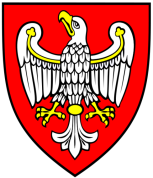                 MARSZAŁEK                                                   Poznań, dnia  10 maja 2021 rokuWOJEWÓDZTWA WIELKOPOLSKIEGO KS-I.0003.8.2021DT-V.ZD-00019/21								Pan Marek Sowa								Radny 								Województwa WielkopolskiegoW odpowiedzi na interpelację złożoną podczas XXIX Sesji Sejmiku Województwa Wielkopolskiego, która odbyła się w dniu 26 kwietnia 2021 r., w sprawie zaawansowania prac związanych z II etapem naboru Programu Uzupełnienia Lokalnej i Regionalnej Infrastruktury Kolejowej „Kolej+” do roku 2028 informuję:Etap II naboru obejmuje:opracowanie i przekazanie do PKP Polskie Linie Kolejowe S.A (PLK) przez Wnioskodawcę wstępnego studium planistyczno-prognostycznego dla Projektu wraz z wymaganymi Dokumentami aplikacyjnymi dla etapu II; ocenę merytoryczną Projektów przez PLK oraz kwalifikację Projektów do Programu.Obecnie trwa proces przygotowywania dokumentów wymienionych w pkt a) powyżej 
dla wszystkich pięciu projektów zgłoszonych i zakwalifikowanych do II etapu naboru projektów 
do Programu na terenie województwa. Aktualnie toczą się dwa ogłoszone przez Województwo Wielkopolskie postępowania przetargowe na wyłonienie Wykonawcy/ów opracowania wstępnego studium planistyczno – prognostycznego (WSPP) dla wyżej wymienionych projektów. Termin wykonania WSPP wskazany w projektowanych postanowieniach umowy stanowiących załączniki do Specyfikacji Warunków Zamówienia (SWZ) dla ww. postępowań umożliwi terminowe przekazanie WSPP wraz z pozostałymi dokumentami aplikacyjnymi do PKP Polskie Linie Kolejowe S.A.(PLK) jako Organizatora naboru tj. do dnia 25.11.2021 r. Czynności wymienione w punkcie b) powyżej leżą w gestii Organizatora naboru. 
Etap II naboru zakończy się opracowaniem przez PLK listy rankingowej Projektów wraz z podaniem listy Projektów zakwalifikowanych do dofinansowania w ramach Programu w oparciu o kryteria oceny określone w Wytycznych do Programu oraz z uwzględnieniem wielkości alokacji dostępnej 
w ramach naboru. Lista Projektów kwalifikujących się do dofinansowania, po uzyskaniu akceptacji przez ministra właściwego ds. transportu zostanie opublikowana na stronie internetowej PLK.                                                                                     Z poważaniem                                                                       Z up. Marszałka Województwa                                                                                Wojciech Jankowiak                                                                                    Wicemarszałek